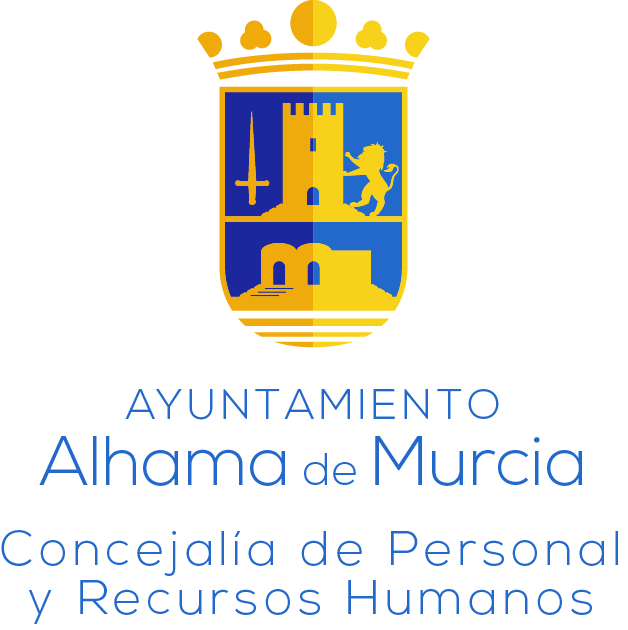 ANEXO  IIIDECLARACIÓN JURADAD/Dña. ___________________________, con DNI nº______________, declara bajo juramento o promete, a efectos de su participación en el proceso selectivo convocado para proveer dos plazas de Agente de Policía Local, vacantes en la plantilla de personal funcionario del Ayuntamiento de ALHAMA DE MURCIA, que se compromete, en caso de ser nombrado/a, a portar el arma reglamentaria y, en su caso, llegar a utilizarla.Alhama de Murcia, a_______de_____________de 2022Fdo.: _____________________